ПРОЕКТ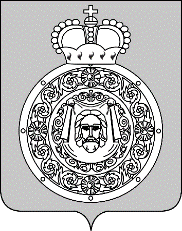 Администрациягородского округа ВоскресенскМосковской областиП О С Т А Н О В Л Е Н И Е__________________ № ________________О внесении изменений в муниципальную программу «Формирование современной комфортной городской среды», утвержденную постановлением Администрации городского округа Воскресенск Московской области от 27.11.2019 № 16 (с изменениями от 27.02.2020 № 710, от 08.04.2020 № 1394, от 20.04.2020 № 1485, от 27.04.2020 № 1558, от 18.05.2020 № 1668, от 06.08.2020 № 2594, от 04.09.2020 № 3158, от 08.10.2020 № 3711, от 04.12.2020 № 4622, от 14.01.2021 № 63, от 16.02.2021 № 557, от 01.03.2021 № 768, от 13.04.2021 № 1545, от 14.05.2021 № 2081, от 11.06.2021 № 2633, от 10.11.2021 № 5335)В соответствии со статьей 179 Бюджетного кодекса РФ, руководствуясь Порядком разработки и реализации муниципальных программ городского округа Воскресенск Московской области, утвержденным постановлением Администрации городского округа Воскресенск Московской области от 18.11.2019 № 10, в связи с изменением объемов бюджетных ассигнований и с техническими правками (уточнением показателей реализации муниципальной программы)ПОСТАНОВЛЯЮ:1. Внести в муниципальную программу «Формирование современной комфортной городской среды», утвержденную постановлением Администрации городского округа Воскресенск Московской области от 27.11.2019 № 16 (с изменениями от 27.02.2020 № 710, от 08.04.2020            № 1394, от 20.04.2020 № 1485, от 27.04.2020 № 1558, 18.05.2020 № 1668, от 06.08.2020 № 2594 от 04.09.2020 № 3158, от 08.10.2020 № 3711, от 04.12.2020 № 4622, от 14.01.2021 № 63, от 16.02.2021 № 557, от 01.03.2021 № 768, от 13.04.2021 № 1545, от 14.05.2021 № 2081, от 11.06.2021 № 2633, от № 5335), следующие изменения:1.1. Приложение 2 «Планируемые результаты реализации муниципальной программы «Формирование современной комфортной городской среды» изложить в редакции согласно приложению 1 к настоящему постановлению;1.2. Паспорт подпрограммы 1 «Комфортная городская среда» муниципальной программы «Формирование современной комфортной городской среды» изложить в редакции согласно приложению 2 к настоящему постановлению;1.3. Раздел «Общая характеристика сферы реализации подпрограммы «Комфортная городская среда» текстовой части к подпрограмме 1 «Комфортная городская среда» муниципальной программы «Формирование современной комфортной городской среды» изложить в редакции согласно приложению 3 к настоящему постановлению;1.4. Приложение 1 к подпрограмме 1 «Перечень мероприятий подпрограммы 1 «Комфортная городская среда» муниципальной программы «Формирование современной комфортной городской среды» изложить в редакции согласно приложению 4 к настоящему постановлению;1.5. Приложение 2 к подпрограмме 1 «Адресный перечень дворовых территорий городского округа Воскресенск, сформированный по результатам инвентаризации, для выполнения работ по комплексному благоустройству дворовых территорий в 2020-2024 годах» муниципальной программы «Формирование современной комфортной городской среды» изложить в редакции согласно приложению 5 к настоящему постановлению;1.6. Приложение 4 к подпрограмме 1 «Адресный перечень общественных территорий городского округа Воскресенск, сформированный по результатам инвентаризации и голосования на портале «Добродел» для выполнения работ по благоустройству территорий в 2020-2024 годах» муниципальной программы «Формирование современной комфортной городской среды» изложить в редакции согласно приложению 6 к настоящему постановлению;1.7. Паспорт подпрограммы 2 «Благоустройство территорий» муниципальной программы «Формирование современной комфортной городской среды» изложить в редакции согласно приложению 7 к настоящему постановлению;1.8. Приложение 1 к подпрограмме 2 «Перечень мероприятий подпрограммы 2 «Благоустройство территорий» муниципальной программы «Формирование современной комфортной городской среды» изложить в редакции согласно приложению 8 к настоящему постановлению;1.9. Паспорт подпрограммы 3 «Создание условий для обеспечения комфортного проживания жителей в многоквартирных домах Московской области» муниципальной программы «Формирование современной комфортной городской среды» изложить в редакции согласно приложению 9 к настоящему постановлению;1.10. Приложение 1 к подпрограмме 3 «Перечень мероприятий подпрограммы 3 «Создание условий для обеспечения комфортного проживания жителей в многоквартирных домах Московской области» муниципальной программы «Формирование современной комфортной городской среды» изложить в редакции согласно приложению 10 к настоящему постановлению.2. Опубликовать настоящее постановление в газете «Наше слово» и разместить на официальном сайте городского округа Воскресенск Московской области.3. Контроль за исполнением настоящего постановления возложить на первого заместителя Главы Администрации городского округа Воскресенск Сайкину О.В.Главы городского округа Воскресенск                                                                А.В. БолотниковПриложение 1к постановлению Администрациигородского округа ВоскресенскМосковской областиот_______________№_____________Приложение 2к муниципальной программе«Формирование современной комфортной городской среды»Планируемые результаты реализации муниципальной программы «Формирование современной комфортной городской среды»Приложение 2к постановлению Администрациигородского округа ВоскресенскМосковской областиот_______________№_____________Приложение 4к муниципальной программе«Формирование современнойкомфортной городской среды»Подпрограмма 1. «Комфортная городская среда»Паспорт подпрограммы 1«Комфортная городская среда»Приложение 3к постановлению Администрациигородского округа ВоскресенскМосковской областиот_______________№_____________Общая характеристика сферы реализации подпрограммы «Комфортная городская среда»Подпрограмма «Комфортная городская среда» направлена на развитие городской среды в городском округе Воскресенск Московской области, а именно: благоустройство территорий городского округа Воскресенск соответствующего функционального назначения (площадей, набережных, улиц, пешеходных зон, скверов, парков, иных территорий) (далее – общественные территории), дворовых территорий многоквартирных домов, а также других мероприятий, реализуемых в указанной сфере.Реализация мероприятий подпрограммы осуществляется исходя из следующих принципов:- полнота и достоверность информации;- прозрачность и обоснованность решений органов местного самоуправления о включении объектов благоустройства в муниципальную программу;- приоритет комплексности работ при проведении благоустройства;- эффективность расходования бюджетных средств путем обеспечения высокой степени готовности к реализации региональной программы на стадии ее формирования.Помимо кардинального повышения качества и комфорта городской среды приоритетами муниципальной политики в сфере реализации мероприятий муниципальной программы являются:- синхронизация выполнения работ в рамках муниципальной программы с реализуемыми в городском округе Воскресенск федеральными, региональными и муниципальными программами (планами) строительства (реконструкции, ремонта) объектов недвижимого имущества, программами по ремонту и модернизации инженерных сетей и иных объектов;- синхронизация реализации мероприятий муниципальной программы с реализуемыми в городском округе Воскресенск мероприятиями в сфере обеспечения доступности городской среды для маломобильных групп населения, цифровизации городского хозяйства, а также мероприятиями в рамках национальных проектов в соответствии с перечнем таких мероприятий и методическими рекомендациями по синхронизации мероприятий в рамках государственных и муниципальных программ, утверждаемыми Министерством строительства и жилищно-коммунального хозяйства Российской Федерации.В рамках выполнения минимального перечня видов работ по благоустройству дворовых территорий по решению органа местного самоуправления может быть предусмотрено трудовое участие жителей. В рамках выполнения дополнительного перечня видов работ по благоустройству дворовых территорий трудовое участие жителей является обязательным.В соответствии с распоряжением Министерства жилищно-коммунального хозяйства Московской области от 04.09.2017 № 162-РВ "Об утверждении Правил инвентаризации дворовых, общественных территорий и объектов недвижимого имущества (включая объекты незавершенного строительства) и земельных участков, находящихся в собственности (пользовании) юридических лиц и индивидуальных предпринимателей, муниципальных образований Московской области" (далее - Распоряжение № 162-РВ), с целью оценки состояния благоустройства дворовых и общественных территорий, в том числе определения перечня общественных территорий, оценки их состояния, выявления территорий, требующих приведения в нормативное состояние, ежегодно проводится инвентаризация общественных территорий муниципальных образований Московской области. По итогам инвентаризации общественных территорий в соответствии с Порядками рассмотрения предложений заинтересованных лиц (собственники помещений в многоквартирных домах, собственники иных зданий и сооружений, расположенных в границах определенных дворовых территорий, председатели советов многоквартирных домов Московской области или их представители), утвержденными администрацией, формируются адресные перечни общественных территорий, подлежащих благоустройству.В случае выявления физического износа основных конструктивных элементов (крыша, стены, фундамент) которых превышает 70 процентов на дворовых территориях, подлежащих благоустройству в рамках реализации муниципальной программы администрация в праве принять решение об исключении данных территорий из адресного перечня дворовых и общественных территорий, подлежащих благоустройству.Дворовая, общественная территория может быть исключена из перечня дворовых и общественных территорий, подлежащих благоустройству по решению собственников помещений многоквартирных домов об отказе от благоустройства.   В случае проведения работ по благоустройству дворовых территорий которых с софинансированием из бюджета Московской области администрация в праве организовывать работы по образованию земельных участков, на которых расположены такие многоквартирные дома.Перечень видов работ по благоустройству общественных территорий (пространств) включает:- инженерно-геодезические и инженерно-геологические работы;- установку ограждений (в том числе декоративных), заборов;- закупку и установку малых архитектурных форм, детского и спортивного оборудования; озеленение;- мощение и укладку иных покрытий; укладку асфальта;- устройство дорожек, в том числе велосипедных;- установку источников света, иллюминации, освещение, включая архитектурно-художественное;- установку информационных стендов и знаков;- изготовление и установку стел;- изготовление, установку или восстановление произведений монументально-декоративного искусства; замену инженерных коммуникаций (при необходимости) для проведения работ по благоустройству в рамках реализации утвержденной архитектурно-планировочной концепции;- приобретение и установку программно-технических комплексов видеонаблюдения, соответствующих общим техническим требованиям к программно-техническим комплексам видеонаблюдения системы технологического обеспечения региональной общественной безопасности и оперативного управления "Безопасный регион", утвержденным распоряжением Министерства государственного управления, информационных технологий и связи Московской области от 11.09.2017 № 10-116/РВ (в случае если установка указанных комплексов предусмотрена архитектурно-планировочными концепциями благоустройства общественных территорий (пространств) муниципальных образований Московской области, имеющими положительное заключение художественного совета Главного управления архитектуры и градостроительства Московской области и утвержденными главой муниципального образования Московской области).Перечень видов работ, на которые может быть израсходована субсидия, включает:- разработку проекта благоустройства;- выполнение обследований существующих зданий, сооружений, инженерно-геодезических, инженерно-геологических, инженерно-экологических, инженерно-геотехнических, дендрологических, археологических изысканий;- проведение оценки негативного воздействия на водные биологические ресурсы, разработку компенсационных мероприятий по устранению последствий негативного воздействия на состояние биоресурсов и среду их обитания, проведение компенсационных мероприятий;- выполнение проектной документации, сметной документации на линейные объекты (за исключением автомобильных дорог, железнодорожных линий), водосбросные, водоспускные, водовыпускные сооружения, насосные станции, сооружения, предназначенные для водоснабжения и водоотведения, для защиты от наводнений и разрушений берегов водных объектов, комплексы объектов в составе гидротехнических сооружений для развития общественных территорий (пространств);- проведение государственной экспертизы документации с получением положительного заключения, содержащего сметную стоимость;- разработку научно-проектной документации на выполнение работ по ремонту, реставрации, приспособлению к современному использованию произведений ландшафтной архитектуры и садово-паркового искусства для согласования в соответствии с законодательством Российской Федерации с соответствующим органом охраны объектов культурного наследия (в случае если проведение работ по благоустройству планируется на территории объекта культурного наследия);- благоустройство охранных зон, технических зон транспортных, инженерных коммуникаций, зон с особыми условиями водных объектов;- благоустройство озелененных территорий, зеленых зон;- благоустройство площадок (в том числе плоскостных открытых стоянок автомобилей и других мототранспортных средств, парковок, велопарковок и велосипедных стоянок, детских игровых, спортивных площадок, площадок для выгула животных, дрессировки собак, барбекю, танцев, размещения аттракционов, средств информации, отдыха и досуга, массовых мероприятий, контейнерных площадок);- благоустройство парковых проездов (дорог);- благоустройство велокоммуникаций (велопешеходных, велосипедных дорожек, полос для движения велосипедного транспорта);- благоустройство пешеходной инфраструктуры, в том числе пешеходных коммуникаций (тротуаров, пешеходных дорожек, эспланад, мостиков, троп и тропинок и т.п.);- благоустройство мест размещения нестационарных торговых объектов;- благоустройство элементов различных видов оборудования и оформления, внешних поверхностей зданий, строений, сооружений (в том числе крыш, фасадов, архитектурного декора, оконных и дверных проемов, витражей, витрин, навесов, балконов, входных групп, цоколей, террас);- благоустройство элементов озеленения, прикопов, приствольных лунок, приствольных решеток, иных элементов сохранения и защиты корневой системы элементов озеленения;- благоустройство покрытий объектов благоустройства, рельефа и элементов организации рельефа, иных неотделимых улучшений объектов благоустройства;- благоустройство элементов сопряжения покрытий;- благоустройство конструкций велопарковок;- благоустройство ограждений, ограждающих устройств, ограждающих элементов, придорожных экранов;- благоустройство водных устройств, плавучих домиков для птиц, скворечников, кормушек, голубятен;- благоустройство прудов и обводненных карьеров, искусственных сезонных водных объектов для массового отдыха;- благоустройство систем наружного освещения;- благоустройство праздничного оформления;- благоустройство средств размещения информации;- благоустройство малых архитектурных форм;- благоустройство въездных групп, стел;- проведение строительного контроля застройщика (технического заказчика) в случаях, предусмотренных законодательством Российской Федерации;- благоустройство лодочных станций, объектов, предназначенных для обеспечения безопасности людей на водных объектах, пирсов, парковых павильонов, общественных туалетов, некапитальных строений, сооружений, благоустройство сценических комплексов;- выполнение работ по ремонту, реставрации, приспособлению к современному использованию произведений ландшафтной архитектуры и садово-паркового искусства (в случае проведения работ по благоустройству на территории объекта культурного наследия);- создание, реконструкцию, капитальный ремонт, ремонт линейных объектов (за исключением автомобильных дорог, железнодорожных линий), водосбросных, водоспускных, водовыпускных сооружений, насосных станций, сооружений, предназначенных для водоснабжения и водоотведения, для защиты от наводнений и разрушений берегов водных объектов, комплексов объектов в составе гидротехнических сооружений для развития общественных территорий (пространств);- проведение геотехнического мониторинга, рекультивации объекта благоустройства;- подготовку территории (строительной площадки), расчистку территории, организацию вырубки зеленых насаждений, вынос на площадку геодезической разбивочной основы, снос (демонтаж) строений, сооружений и перенос (демонтаж) сетей инженерно-технического обеспечения, иные подготовительные внутриплощадочные работы;- организацию производства работ по благоустройству (строительного производства) с обеспечением охраны строительной площадки и сохранности объекта до его приемки заказчиком, обеспечение безопасности труда, безопасности работ для окружающей среды и населения, системы звукового оповещения;- приобретение и установку программно-технических комплексов видеонаблюдения, соответствующих общим техническим требованиям к программно-техническим комплексам видеонаблюдения системы технологического обеспечения региональной общественной безопасности и оперативного управления «Безопасный регион», утвержденным распоряжением Министерства государственного управления, информационных технологий и связи Московской области от 11.09.2017 № 10-116/РВ (в случае если установка указанных комплексов предусмотрена проектом благоустройства или сметной документацией на благоустройство общественных территорий муниципальных образований, имеющей положительное заключение, содержащее сметную стоимость, выданное учреждением, уполномоченным проводить государственную экспертизу).На работы, указанные в абзацах втором-пятом настоящего пункта, субсидия моет быть израсходована в случае, если реализация работ по проектированию, включена в адресный перечень объектов муниципальной собственности, утвержденный настоящей Программой, как отдельный объект.Минимальный перечень выполняемых видов работ по благоустройству дворовых территорий включает:- детская площадка;- парковка;- озеленение;- наружное освещение;- информационный стенд;- контейнерная площадка;- лавочки (скамейки);- урны.Кроме того, может быть предусмотрено выполнение следующих дополнительных видов работ по благоустройству дворовых территорий:- спортивной площадки (воркаут);- площадки для отдыха;   - приспособления для сушки белья;- других объектов общественного пользования по согласованию с заинтересованными лицами (собственники помещений в многоквартирных домах, собственники иных зданий и сооружений, расположенных в границах определенных дворовых территорий, председатели советов многоквартирных домов Московской области или их представители).Приложение 4к постановлению Администрациигородского округа ВоскресенскМосковской областиот_______________№_____________Приложение 1к подпрограмме 1«Комфортная городская среда»Перечень мероприятий подпрограммы 1 «Комфортная городская среда»Приложение 5к постановлению Администрациигородского округа ВоскресенскМосковской областиот_______________№_____________Приложение 2к подпрограмме 1«Комфортная городская среда»Адресный перечень дворовых территорий городского округа Воскресенск, сформированный по результатам инвентаризации, для выполнения работ по комплексному благоустройству дворовых территорий в 2020-2024 годахПриложение 6к постановлению Администрациигородского округа ВоскресенскМосковской областиот_______________№_____________Приложение 4к подпрограмме 1«Комфортная городская среда»Адресный перечень общественных территорий городского округа Воскресенск,сформированный по результатам инвентаризации и голосования на портале «Добродел» для выполнения работ по благоустройству          территорий в 2020-2024 годахПриложение 7к постановлению Администрациигородского округа ВоскресенскМосковской областиот_______________№_____________Приложение 5к муниципальной программе«Формирование современнойкомфортной городской среды»Подпрограмма 2 «Благоустройство территорий»Паспорт подпрограммы 2 «Благоустройство территорий»Приложение 8к постановлению Администрациигородского округа ВоскресенскМосковской областиот_______________№_____________Приложение 1к подпрограмме 2«Благоустройство территорий»Перечень мероприятий подпрограммы 2 «Благоустройство территорий»Приложение 9к постановлению Администрациигородского округа ВоскресенскМосковской областиот_______________№_____________Приложение 6к муниципальной программе«Формирование современной комфортной городской»Подпрограмма 3 «Создание условий для обеспечения комфортного проживания жителей в многоквартирных домах Московской области»Паспорт подпрограммы 3«Создание условий для обеспечения комфортного проживания жителей в многоквартирных домах Московской области»Приложение 10к постановлению Администрациигородского округа ВоскресенскМосковской областиот_______________№_____________Приложение 1к подпрограмме 3«Создание условий для обеспечения комфортного проживания жителей в многоквартирных домах»Перечень мероприятий подпрограммы 3 «Создание условий для обеспечения комфортного проживания жителей в многоквартирных домах Московской области»№п/пПланируемые результаты реализации муниципальной программы (подпрограммы)Тип показателяТип показателяЕдиница измеренияБазовое значение показателя на начало реализации программыПланируемое значение по годам реализацииПланируемое значение по годам реализацииПланируемое значение по годам реализацииПланируемое значение по годам реализацииПланируемое значение по годам реализацииНомер и название основного мероприятия в перечне мероприятий подпрограммыНомер и название основного мероприятия в перечне мероприятий подпрограммы№п/пПланируемые результаты реализации муниципальной программы (подпрограммы)Тип показателяТип показателяЕдиница измеренияБазовое значение показателя на начало реализации программы2020 год2021 год2022 год2023 год2024-2025 годНомер и название основного мероприятия в перечне мероприятий подпрограммыНомер и название основного мероприятия в перечне мероприятий подпрограммы12334567891011111Подпрограмма 1 «Комфортная городская среда»Подпрограмма 1 «Комфортная городская среда»Подпрограмма 1 «Комфортная городская среда»Подпрограмма 1 «Комфортная городская среда»Подпрограмма 1 «Комфортная городская среда»Подпрограмма 1 «Комфортная городская среда»Подпрограмма 1 «Комфортная городская среда»Подпрограмма 1 «Комфортная городская среда»Подпрограмма 1 «Комфортная городская среда»Подпрограмма 1 «Комфортная городская среда»Подпрограмма 1 «Комфортная городская среда»Подпрограмма 1 «Комфортная городская среда»1.1.Количество благоустроенных общественных территорийРегиональный проект «Формирование комфортной городской среды (Московская область)»Региональный проект «Формирование комфортной городской среды (Московская область)»единиц4-1---Основное мероприятие F2,Основное мероприятие F2,1.2.Количество благоустроенных общественных территорий, реализованных без привлечения средств федерального бюджета и бюджета Московской областиОтраслевой показатель Отраслевой показатель единиц2-3---Основное мероприятие 01Основное мероприятие 011.3Количество разработанных концепций благоустройства общественных территорийОтраслевой показательОтраслевой показательединиц.330000Основное мероприятие 01, основное мероприятие F2Основное мероприятие 01, основное мероприятие F21.4Количество разработанных проектов благоустройства общественных территорийОтраслевой показательОтраслевой показательединиц101---Основное мероприятие 01, основное мероприятие F2Основное мероприятие 01, основное мероприятие F21.5Количество установленных детских игровых площадокОбращение Губернатора Московской областиОбращение Губернатора Московской областиединиц61261098Основное мероприятие F2, основное мероприятие 01Основное мероприятие F2, основное мероприятие 011.6Количество благоустроенных дворовых территорийОбращение Губернатора Московской областиОбращение Губернатора Московской областиединиц2233202020 Основное мероприятие F2, основное мероприятие 01 Основное мероприятие F2, основное мероприятие 011.7Доля граждан, принявших участие в решении вопросов развития городской среды от общего количества граждан в возрасте от 14 лет, проживающих в муниципальных образованиях, на территории которых реализуются проекты по созданию комфортной городской средыРегиональный проект «Формирование комфортной городской среды (Московская область)»Региональный проект «Формирование комфортной городской среды (Московская область)»%151215202530 Основное мероприятие F2 Основное мероприятие F21.8Количество объектов систем наружного освещения, на которых реализованы мероприятия по устройству и капитальному ремонтуОтраслевой показатель Отраслевой показатель единиц000000 Основное мероприятие F2, основное мероприятие 01 Основное мероприятие F2, основное мероприятие 011.9Соответствие нормативу обеспеченности парками культуры и отдыхаОтраслевой показательОтраслевой показатель%66,633,366,666,666,666,6Основное мероприятие F2, основное мероприятие 01Основное мероприятие F2, основное мероприятие 011.10 Увеличение числа посетителей парков культуры и отдыхаОбращение Губернатора Московской областиОбращение Губернатора Московской области%110105110110113115Основное мероприятие F2, основное мероприятие 01Основное мероприятие F2, основное мероприятие 011.11Количество созданных и благоустроенных парков культуры и отдыха на территории Московской областиОбращение Губернатора Московской областиОбращение Губернатора Московской областиединиц211---Основное мероприятие F2, основное мероприятие 01Основное мероприятие F2, основное мероприятие 011.12.Площадь устраненных дефектов асфальтового покрытия дворовых территорий, в том числе проездов на дворовые территории, в том числе внутриквартальных проездов, в рамках проведения ямочного ремонтаОтраслевой показательОтраслевой показательКвадратный метр8378,655929,438378,65---Основное мероприятие F2Основное мероприятие F21.13.Соответствие внешнего вида ограждений региональным требованиямРейтинг - 45Рейтинг - 45баллов10-10---Основное мероприятие 01Основное мероприятие 011.14Количество реализованных мероприятий по благоустройству общественных территорий, в том числе: пешеходные зоны, набережные, скверы, зоны отдыха, площади, стелы, паркиРегиональный проект «Формирование комфортной городской среды (Московская область)»Региональный проект «Формирование комфортной городской среды (Московская область)»единиц-3----Показатель не мониторится с 2021г.Показатель не мониторится с 2021г.1.15Количество объектов электросетевого хозяйства, систем наружного освещения, на которых реализованы мероприятия по устройству и капитальному ремонтуОтраслевой показатель Отраслевой показатель единиц-0----Показатель не мониторится с 2021г.Показатель не мониторится с 2021г.1.16Количество установленных детских игровых площадок в парках культуры и отдыхаОтраслевой показательОтраслевой показательединиц-2----Показатель не мониторится с 2021г.Показатель не мониторится с 2021г.1.17Светлый город. Цифровая инвентаризация освещенияРейтинг - 50Рейтинг - 50%0,00100,0----Показатель не мониторится с 2021г.Показатель не мониторится с 2021г.1.18Раздельный сбор ТКО (Доля приведенных контейнерных площадок к стандарту РСО)Рейтинг - 50Рейтинг - 50%53,0194----Показатель не мониторится с 2021г.Показатель не мониторится с 2021г.2Подпрограмма 2 «Благоустройство территорий Московской области»Подпрограмма 2 «Благоустройство территорий Московской области»Подпрограмма 2 «Благоустройство территорий Московской области»Подпрограмма 2 «Благоустройство территорий Московской области»Подпрограмма 2 «Благоустройство территорий Московской области»Подпрограмма 2 «Благоустройство территорий Московской области»Подпрограмма 2 «Благоустройство территорий Московской области»Подпрограмма 2 «Благоустройство территорий Московской области»Подпрограмма 2 «Благоустройство территорий Московской области»Подпрограмма 2 «Благоустройство территорий Московской области»Подпрограмма 2 «Благоустройство территорий Московской области»Подпрограмма 2 «Благоустройство территорий Московской области»2.1Увеличение площади асфальтового покрытия дворовых территорийУвеличение площади асфальтового покрытия дворовых территорийКв.м.1168053201720620620620620Основное мероприятие 12.2Доля освещенных улиц, проездов, набережных в границах населенных пунктов городских округовДоля освещенных улиц, проездов, набережных в границах населенных пунктов городских округов%99,37100100100100100100Основное мероприятие 13Подпрограмма 3 «Создание условий для обеспечения комфортного проживания жителей в многоквартирных домах Московской области»Подпрограмма 3 «Создание условий для обеспечения комфортного проживания жителей в многоквартирных домах Московской области»Подпрограмма 3 «Создание условий для обеспечения комфортного проживания жителей в многоквартирных домах Московской области»Подпрограмма 3 «Создание условий для обеспечения комфортного проживания жителей в многоквартирных домах Московской области»Подпрограмма 3 «Создание условий для обеспечения комфортного проживания жителей в многоквартирных домах Московской области»Подпрограмма 3 «Создание условий для обеспечения комфортного проживания жителей в многоквартирных домах Московской области»Подпрограмма 3 «Создание условий для обеспечения комфортного проживания жителей в многоквартирных домах Московской области»Подпрограмма 3 «Создание условий для обеспечения комфортного проживания жителей в многоквартирных домах Московской области»Подпрограмма 3 «Создание условий для обеспечения комфортного проживания жителей в многоквартирных домах Московской области»Подпрограмма 3 «Создание условий для обеспечения комфортного проживания жителей в многоквартирных домах Московской области»Подпрограмма 3 «Создание условий для обеспечения комфортного проживания жителей в многоквартирных домах Московской области»Подпрограмма 3 «Создание условий для обеспечения комфортного проживания жителей в многоквартирных домах Московской области»3.1Количество отремонтированных подъездов МКДКоличество отремонтированных подъездов МКДОбращение Губернатора Московской областиединиц00327----Основное мероприятие 13.2Количество МКД, в которых проведен капитальный ремонт в рамках региональной программыКоличество МКД, в которых проведен капитальный ремонт в рамках региональной программыОбращение Губернатора Московской областиединиц384265----Основное мероприятие 2Муниципальный заказчик подпрограммыМуниципальный заказчик подпрограммыУправление развития городской инфраструктуры и строительства Администрации городского округа Воскресенск (далее – УРГИ и С)Управление развития городской инфраструктуры и строительства Администрации городского округа Воскресенск (далее – УРГИ и С)Управление развития городской инфраструктуры и строительства Администрации городского округа Воскресенск (далее – УРГИ и С)Управление развития городской инфраструктуры и строительства Администрации городского округа Воскресенск (далее – УРГИ и С)Управление развития городской инфраструктуры и строительства Администрации городского округа Воскресенск (далее – УРГИ и С)Управление развития городской инфраструктуры и строительства Администрации городского округа Воскресенск (далее – УРГИ и С)Управление развития городской инфраструктуры и строительства Администрации городского округа Воскресенск (далее – УРГИ и С)Источник финансирования подпрограммы по годам реализации и главным распорядителям бюджетных средств, в том числе по годам:Главный распорядитель бюджетных средствИсточник финансированияРасходы (тыс. рублей)Расходы (тыс. рублей)Расходы (тыс. рублей)Расходы (тыс. рублей)Расходы (тыс. рублей)Расходы (тыс. рублей)Источник финансирования подпрограммы по годам реализации и главным распорядителям бюджетных средств, в том числе по годам:Главный распорядитель бюджетных средствИсточник финансирования2020 год2021 год2022 год2023 год2024-2025 годИтогоИсточник финансирования подпрограммы по годам реализации и главным распорядителям бюджетных средств, в том числе по годам:Администрация городского округа Воскресенск Московской области, Управление культуры Администрации городского округа ВоскресенскВсего, в том числе:391 093,93258 537,8654 565,4978 855,420,00783 052,70Источник финансирования подпрограммы по годам реализации и главным распорядителям бюджетных средств, в том числе по годам:Администрация городского округа Воскресенск Московской области, Управление культуры Администрации городского округа ВоскресенскСредства федерального бюджета202 618,6940 613,000,000,000,00243 231,69Источник финансирования подпрограммы по годам реализации и главным распорядителям бюджетных средств, в том числе по годам:Администрация городского округа Воскресенск Московской области, Управление культуры Администрации городского округа ВоскресенскСредства бюджета Московской области146 792,8574 685,175 104,8131 082,480,00257 665,31Источник финансирования подпрограммы по годам реализации и главным распорядителям бюджетных средств, в том числе по годам:Администрация городского округа Воскресенск Московской области, Управление культуры Администрации городского округа ВоскресенскСредства бюджета городского округа Воскресенск41 682,39143 239,6949 460,6847 772,940,00282 155,70Источник финансирования подпрограммы по годам реализации и главным распорядителям бюджетных средств, в том числе по годам:Администрация городского округа Воскресенск Московской области, Управление культуры Администрации городского округа ВоскресенскВнебюджетные источники0,000,000,000,000,000,00№ п/пМероприятия подпрограммы «Комфортная городская среда»Сроки исполнения мероприятия (годы)Источники финансированияОбъем финансирования всего, тыс. руб.Объем финансирования по годам реализации(тыс. руб.)Объем финансирования по годам реализации(тыс. руб.)Объем финансирования по годам реализации(тыс. руб.)Объем финансирования по годам реализации(тыс. руб.)Объем финансирования по годам реализации(тыс. руб.)Ответственный за выполнение мероприятияРезультаты выполнения мероприятия подпрограммы№ п/пМероприятия подпрограммы «Комфортная городская среда»Сроки исполнения мероприятия (годы)Источники финансированияОбъем финансирования всего, тыс. руб.2020 год2021 год2022 год2023 год2024-2025 гг.Ответственный за выполнение мероприятияРезультаты выполнения мероприятия подпрограммы1.Основное мероприятие 1. Благоустройство общественных территорий муниципальных образований Московской области2020-2025Итого 301 479,4655 271,23160 856,5349 192,0036 159,700,001.Основное мероприятие 1. Благоустройство общественных территорий муниципальных образований Московской области2020-2025Средства федерального бюджета0,000,000,000,000,000,001.Основное мероприятие 1. Благоустройство общественных территорий муниципальных образований Московской области2020-2025Средства бюджета Московской области51 684,9630 380,0021 304,960,000,000,001.Основное мероприятие 1. Благоустройство общественных территорий муниципальных образований Московской области2020-2025Средства бюджета городского округа Воскресенск249 794,5024 891,23139 551,5749 192,0036 159,700,001.Основное мероприятие 1. Благоустройство общественных территорий муниципальных образований Московской области2020-2025Внебюджетные источники0,000,000,000,000,000,001.1Мероприятие 3. Изготовление и установка стел2020-2025Итого 2 204,100,002 204,100,000,000,00УРГИ и С1.1Мероприятие 3. Изготовление и установка стел2020-2025Средства федерального бюджета0,000,000,000,000,000,00УРГИ и С1.1Мероприятие 3. Изготовление и установка стел2020-2025Средства бюджета Московской области0,000,000,000,000,000,00УРГИ и С1.1Мероприятие 3. Изготовление и установка стел2020-2025Средства бюджета городского округа Воскресенск2 204,100,002 204,100,000,000,00УРГИ и С1.1Мероприятие 3. Изготовление и установка стел2020-2025Внебюджетные источники0,000,000,000,000,000,00УРГИ и С1.2.Мероприятие 4. Комплексное благоустройство территорий муниципальных образований Московской области2020-2025Итого 1 036,270,001 036,270,000,000,00УРГИ и С1.2.Мероприятие 4. Комплексное благоустройство территорий муниципальных образований Московской области2020-2025Средства федерального бюджета0,000,000,000,000,000,00УРГИ и С1.2.Мероприятие 4. Комплексное благоустройство территорий муниципальных образований Московской области2020-2025Средства бюджета Московской области984,450,00984,450,000,000,00УРГИ и С1.2.Мероприятие 4. Комплексное благоустройство территорий муниципальных образований Московской области2020-2025Средства бюджета городского округа Воскресенск51,820,0051,820,000,000,00УРГИ и С1.2.Мероприятие 4. Комплексное благоустройство территорий муниципальных образований Московской области2020-2025Внебюджетные источники0,000,000,000,000,000,00УРГИ и С1.3.Мероприятие 5. Реализация мероприятий по организации функциональных зон в парках культуры и отдыха2020-2025Итого 0,000,000,000,000,000,00УРГИ и С1.3.Мероприятие 5. Реализация мероприятий по организации функциональных зон в парках культуры и отдыха2020-2025Средства федерального бюджета0,000,000,000,000,000,00УРГИ и С1.3.Мероприятие 5. Реализация мероприятий по организации функциональных зон в парках культуры и отдыха2020-2025Средства бюджета Московской области0,000,000,000,000,000,00УРГИ и С1.3.Мероприятие 5. Реализация мероприятий по организации функциональных зон в парках культуры и отдыха2020-2025Средства бюджета городского округа Воскресенск0,000,000,000,000,000,00УРГИ и С1.3.Мероприятие 5. Реализация мероприятий по организации функциональных зон в парках культуры и отдыха2020-2025Внебюджетные источники0,000,000,000,000,000,00УРГИ и С1.47.Мероприятие 7. Обустройство мест массового отдыха населения, включая обеспечение свободного доступа граждан к водным объектам общего пользования и их береговым полосам2020-2025Итого 2 690,002 690,000,000,000,000,00УРГИ и С1.47.Мероприятие 7. Обустройство мест массового отдыха населения, включая обеспечение свободного доступа граждан к водным объектам общего пользования и их береговым полосам2020-2025Средства федерального бюджета0,000,000,000,000,000,00УРГИ и С1.47.Мероприятие 7. Обустройство мест массового отдыха населения, включая обеспечение свободного доступа граждан к водным объектам общего пользования и их береговым полосам2020-2025Средства бюджета Московской области0,000,000,000,000,000,00УРГИ и С1.47.Мероприятие 7. Обустройство мест массового отдыха населения, включая обеспечение свободного доступа граждан к водным объектам общего пользования и их береговым полосам2020-2025Средства бюджета городского округа Воскресенск2 690,002 690,000,000,000,000,00УРГИ и С1.47.Мероприятие 7. Обустройство мест массового отдыха населения, включая обеспечение свободного доступа граждан к водным объектам общего пользования и их береговым полосам2020-2025Внебюджетные источники0,000,000,000,000,000,00УРГИ и С1.5.Мероприятие 10.Обустройство и установка детских игровых площадок на территории муниципальных образований Московской области за счет средств местного бюджета2020-2025Итого85 951,309 430,3127 872,9931 200,0017 448,000,00УРГИ и С1.5.Мероприятие 10.Обустройство и установка детских игровых площадок на территории муниципальных образований Московской области за счет средств местного бюджета2020-2025Средства федерального бюджета0,000,000,000,000,000,00УРГИ и С1.5.Мероприятие 10.Обустройство и установка детских игровых площадок на территории муниципальных образований Московской области за счет средств местного бюджета2020-2025Средства бюджета Московской области0,000,000,000,000,000,00УРГИ и С1.5.Мероприятие 10.Обустройство и установка детских игровых площадок на территории муниципальных образований Московской области за счет средств местного бюджета2020-2025Средства бюджета городского округа Воскресенск85 951,309 430,3127 872,9931 200,0017 448,000,00УРГИ и С1.5.Мероприятие 10.Обустройство и установка детских игровых площадок на территории муниципальных образований Московской области за счет средств местного бюджета2020-2025Внебюджетные источники0,000,000,000,000,000,00УРГИ и С1.6.Мероприятие 11. Устройство и капитальный ремонт архитектурно-художественного освещения в рамках реализации проекта «Светлый город» за счет средств местного бюджета2021-2025Итого 9 689,460,009 689,460,000,000,00УРГИ и С1.6.Мероприятие 11. Устройство и капитальный ремонт архитектурно-художественного освещения в рамках реализации проекта «Светлый город» за счет средств местного бюджета2021-2025Средства федерального бюджета0,000,000,000,000,000,00УРГИ и С1.6.Мероприятие 11. Устройство и капитальный ремонт архитектурно-художественного освещения в рамках реализации проекта «Светлый город» за счет средств местного бюджета2021-2025Средства бюджета Московской области0,000,000,000,000,000,00УРГИ и С1.6.Мероприятие 11. Устройство и капитальный ремонт архитектурно-художественного освещения в рамках реализации проекта «Светлый город» за счет средств местного бюджета2021-2025Средства бюджета городского округа Воскресенск9 689,460,009 689,460,000,000,00УРГИ и С1.6.Мероприятие 11. Устройство и капитальный ремонт архитектурно-художественного освещения в рамках реализации проекта «Светлый город» за счет средств местного бюджета2021-2025Внебюджетные источники0,000,000,000,000,000,00УРГИ и С1.7.Мероприятие 14.Ремонт дворовых территорий за счет средств местного бюджета2020-2025Итого54 377,2111 870,925 802,5917 992,0018 711,700,00УРГИ и С1.7.Мероприятие 14.Ремонт дворовых территорий за счет средств местного бюджета2020-2025Средства федерального бюджета0,000,000,000,000,000,00УРГИ и С1.7.Мероприятие 14.Ремонт дворовых территорий за счет средств местного бюджета2020-2025Средства бюджета Московской области0,000,000,000,000,000,00УРГИ и С1.7.Мероприятие 14.Ремонт дворовых территорий за счет средств местного бюджета2020-2025Средства бюджета городского округа Воскресенск54 377,2111 870,925 802,5917 992,0018 711,700,00УРГИ и С1.7.Мероприятие 14.Ремонт дворовых территорий за счет средств местного бюджета2020-2025Внебюджетные источники0,000,000,000,000,000,00УРГИ и С1.8.Мероприятие 15. Благоустройство общественных территорий2020-2025Итого 18 172,200,0018 172,200,000,000,00УРГИ и СБлагоустройство общественных территорий, в т.ч. технический надзор и экспертиза качества работ (пешеходные коммуникации), улучшение внешнего облика улиц1.8.Мероприятие 15. Благоустройство общественных территорий2020-2025Средства федерального бюджета0,000,000,000,000,000,00УРГИ и СБлагоустройство общественных территорий, в т.ч. технический надзор и экспертиза качества работ (пешеходные коммуникации), улучшение внешнего облика улиц1.8.Мероприятие 15. Благоустройство общественных территорий2020-2025Средства бюджета Московской области0,000,000,000,000,000,00УРГИ и СБлагоустройство общественных территорий, в т.ч. технический надзор и экспертиза качества работ (пешеходные коммуникации), улучшение внешнего облика улиц1.8.Мероприятие 15. Благоустройство общественных территорий2020-2025Средства бюджета городского округа Воскресенск18 172,200,0018 172,200,000,000,00УРГИ и СБлагоустройство общественных территорий, в т.ч. технический надзор и экспертиза качества работ (пешеходные коммуникации), улучшение внешнего облика улиц1.8.Мероприятие 15. Благоустройство общественных территорий2020-2025Внебюджетные источники0,000,000,000,000,000,00УРГИ и СБлагоустройство общественных территорий, в т.ч. технический надзор и экспертиза качества работ (пешеходные коммуникации), улучшение внешнего облика улиц1.9.Мероприятие 19. Возмещение затрат, связанных с выполнением работ по благоустройству территорий общего пользования муниципальных образований Московской области2020Итого 30 380,0030 380,000,000,000,000,00УРГИ и СМероприятие завершено в 2020г.1.9.Мероприятие 19. Возмещение затрат, связанных с выполнением работ по благоустройству территорий общего пользования муниципальных образований Московской области2020Средства федерального бюджета0,000,000,000,000,000,00УРГИ и СМероприятие завершено в 2020г.1.9.Мероприятие 19. Возмещение затрат, связанных с выполнением работ по благоустройству территорий общего пользования муниципальных образований Московской области2020Средства бюджета Московской области30 380,0030 380,000,000,000,000,00УРГИ и СМероприятие завершено в 2020г.1.9.Мероприятие 19. Возмещение затрат, связанных с выполнением работ по благоустройству территорий общего пользования муниципальных образований Московской области2020Средства бюджета городского округа Воскресенск0,000,000,000,000,000,00УРГИ и СМероприятие завершено в 2020г.1.9.Мероприятие 19. Возмещение затрат, связанных с выполнением работ по благоустройству территорий общего пользования муниципальных образований Московской области2020Внебюджетные источники0,000,000,000,000,000,00УРГИ и СМероприятие завершено в 2020г.1.10.Мероприятие 21.Ямочный ремонт асфальтового покрытия дворовых территорий2021-2025Итого 8 378,650,008 378,650,000,000,00УРГИ и С1.10.Мероприятие 21.Ямочный ремонт асфальтового покрытия дворовых территорий2021-2025Средства федерального бюджета0,000,000,000,000,000,00УРГИ и С1.10.Мероприятие 21.Ямочный ремонт асфальтового покрытия дворовых территорий2021-2025Средства бюджета Московской области7 959,710,007 959,710,000,000,00УРГИ и С1.10.Мероприятие 21.Ямочный ремонт асфальтового покрытия дворовых территорий2021-2025Средства бюджета городского округа Воскресенск418,940,00418,940,000,000,00УРГИ и С1.10.Мероприятие 21.Ямочный ремонт асфальтового покрытия дворовых территорий2021-2025Внебюджетные источники0,000,000,000,000,000,00УРГИ и С1.11.Мероприятие 25. Создание и ремонт пешеходных коммуникаций2021-2025Итого 13 011,380,0013 011,380,000,000,00УРГИ и С1.11.Мероприятие 25. Создание и ремонт пешеходных коммуникаций2021-2025Средства федерального бюджета0,000,000,000,000,000,00УРГИ и С1.11.Мероприятие 25. Создание и ремонт пешеходных коммуникаций2021-2025Средства бюджета Московской области12 360,800,0012 360,800,000,000,00УРГИ и С1.11.Мероприятие 25. Создание и ремонт пешеходных коммуникаций2021-2025Средства бюджета городского округа Воскресенск650,580,00650,580,000,000,00УРГИ и С1.11.Мероприятие 25. Создание и ремонт пешеходных коммуникаций2021-2025Внебюджетные источники0,000,000,000,000,000,00УРГИ и С1.12.Мероприятие 1.51.Благоустройство пешеходной зоны между ул.Новлянская и р.Москва2020Итого 62 737,100,0062 737,100,000,000,00УРГИ и С1.12.Мероприятие 1.51.Благоустройство пешеходной зоны между ул.Новлянская и р.Москва2020Средства федерального бюджета0,000,000,000,000,000,00УРГИ и С1.12.Мероприятие 1.51.Благоустройство пешеходной зоны между ул.Новлянская и р.Москва2020Средства бюджета Московской области0,000,000,000,000,000,00УРГИ и С1.12.Мероприятие 1.51.Благоустройство пешеходной зоны между ул.Новлянская и р.Москва2020Средства бюджета городского округа Воскресенск62 737,100,0062 737,100,000,000,00УРГИ и С1.12.Мероприятие 1.51.Благоустройство пешеходной зоны между ул.Новлянская и р.Москва2020Внебюджетные источники0,000,000,000,000,000,00УРГИ и С1.13.Мероприятие 1.52. Разработка схемы санитарной очистки территорий г.о. Воскресенск2020-2025Итого900,00900,000,000,000,000,00УРГИ и СРазработка схемы санитарной очистки территорий г.о. Воскресенск1.13.Мероприятие 1.52. Разработка схемы санитарной очистки территорий г.о. Воскресенск2020-2025Средства бюджета городского округа Воскресенск900,00900,000,000,000,000,00УРГИ и СРазработка схемы санитарной очистки территорий г.о. Воскресенск1.14.Мероприятие 1.53. Комплексное благоустройство территорий муниципальных образований Московской области за счет средств местного бюджета2021-2025Итого8 228,000,008 228,000,000,000,00УРГИ и С1.14.Мероприятие 1.53. Комплексное благоустройство территорий муниципальных образований Московской области за счет средств местного бюджета2021-2025Средства бюджета городского округа Воскресенск8 228,000,008 228,000,000,000,00УРГИ и С1.15Мероприятие 1.54. Озеленение пешеходной зоны между ул.Новлянская и р.Москва2020-2025Итого 0,000,000,000,000,000,00УРГИ и С1.15Мероприятие 1.54. Озеленение пешеходной зоны между ул.Новлянская и р.Москва2020-2025Средства федерального бюджета0,000,000,000,000,000,00УРГИ и С1.15Мероприятие 1.54. Озеленение пешеходной зоны между ул.Новлянская и р.Москва2020-2025Средства бюджета Московской области0,000,000,000,000,000,00УРГИ и С1.15Мероприятие 1.54. Озеленение пешеходной зоны между ул.Новлянская и р.Москва2020-2025Средства бюджета городского округа Воскресенск0,000,000,000,000,000,00УРГИ и С1.15Мероприятие 1.54. Озеленение пешеходной зоны между ул.Новлянская и р.Москва2020-2025Внебюджетные источники0,000,000,000,000,000,00УРГИ и С1.16.Мероприятие 1.56. Устройство тротуаров, парковок (парковочных мест)2021-2025Итого 3 106,160,003 106,160,000,000,00УРГИ и С1.16.Мероприятие 1.56. Устройство тротуаров, парковок (парковочных мест)2021-2025Средства федерального бюджета0,000,000,000,000,000,00УРГИ и С1.16.Мероприятие 1.56. Устройство тротуаров, парковок (парковочных мест)2021-2025Средства бюджета Московской области0,000,000,000,000,000,00УРГИ и С1.16.Мероприятие 1.56. Устройство тротуаров, парковок (парковочных мест)2021-2025Средства бюджета городского округа Воскресенск3 106,160,003 106,160,000,000,00УРГИ и С1.16.Мероприятие 1.56. Устройство тротуаров, парковок (парковочных мест)2021-2025Внебюджетные источники0,000,000,000,000,000,00УРГИ и С1.17Мероприятие 1.57. Приобретение техники для нужд благоустройства2021-2025Итого 617,630,00617,630,000,000,00УРГИ и С1.17Мероприятие 1.57. Приобретение техники для нужд благоустройства2021-2025Средства федерального бюджета0,000,000,000,000,000,00УРГИ и С1.17Мероприятие 1.57. Приобретение техники для нужд благоустройства2021-2025Средства бюджета Московской области0,000,000,000,000,000,00УРГИ и С1.17Мероприятие 1.57. Приобретение техники для нужд благоустройства2021-2025Средства бюджета городского округа Воскресенск617,630,00617,630,000,000,00УРГИ и С1.17Мероприятие 1.57. Приобретение техники для нужд благоустройства2021-2025Внебюджетные источники0,000,000,000,000,000,00УРГИ и С2Основное мероприятие F2. Федеральный проект «Формирование комфортной городской среды»2020-2025Итого 481 573,24335 822,7097 681,335 373,4942 695,720,002Основное мероприятие F2. Федеральный проект «Формирование комфортной городской среды»2020-2025Средства федерального бюджета243 231,69202 618,6940 613,000,000,000,002Основное мероприятие F2. Федеральный проект «Формирование комфортной городской среды»2020-2025Средства бюджета Московской области205 980,35116 412,8553 380,215 104,8131 082,480,002Основное мероприятие F2. Федеральный проект «Формирование комфортной городской среды»2020-2025Средства бюджета городского округа Воскресенск32 361,2016 791,163 688,12268,6811 613,240,002Основное мероприятие F2. Федеральный проект «Формирование комфортной городской среды»2020-2025Внебюджетные источники0,000,000,000,000,000,002.1Мероприятие 3. Реализация программ формирования современной городской среды в части благоустройства общественных территорий2020-2025Итого 341 377,83284 377,1257 000,710,000,000,00Управление культуры Администрации городского округа ВоскресенскБлагоустройство объекта культурного наследия «Усадьба Кривякино», парк с прудами2.1Мероприятие 3. Реализация программ формирования современной городской среды в части благоустройства общественных территорий2020-2025Средства федерального бюджета243 231,69202 618,6940 613,000,000,000,00Управление культуры Администрации городского округа ВоскресенскБлагоустройство объекта культурного наследия «Усадьба Кривякино», парк с прудами2.1Мероприятие 3. Реализация программ формирования современной городской среды в части благоустройства общественных территорий2020-2025Средства бюджета Московской области81 077,2467 539,5713 537,670,000,000,00Управление культуры Администрации городского округа ВоскресенскБлагоустройство объекта культурного наследия «Усадьба Кривякино», парк с прудами2.1Мероприятие 3. Реализация программ формирования современной городской среды в части благоустройства общественных территорий2020-2025Средства бюджета городского округа Воскресенск17 068,9014 218,862 850,040,000,000,00Управление культуры Администрации городского округа ВоскресенскБлагоустройство объекта культурного наследия «Усадьба Кривякино», парк с прудами2.1Мероприятие 3. Реализация программ формирования современной городской среды в части благоустройства общественных территорий2020-2025Внебюджетные источники0,000,000,000,000,000,00Управление культуры Администрации городского округа ВоскресенскБлагоустройство объекта культурного наследия «Усадьба Кривякино», парк с прудами2.2.Мероприятие 7. Реализация программ формирования современной городской среды в части достижения основного результата по благоустройству общественных территорий  2020-2021Итого 0,000,000,000,000,000,00УРГИ и СБлагоустройство пешеходной зоны по ул. Октябрьская – пл. Ленина2.2.Мероприятие 7. Реализация программ формирования современной городской среды в части достижения основного результата по благоустройству общественных территорий  2020-2021Средства федерального бюджета0,000,000,000,000,000,00УРГИ и СБлагоустройство пешеходной зоны по ул. Октябрьская – пл. Ленина2.2.Мероприятие 7. Реализация программ формирования современной городской среды в части достижения основного результата по благоустройству общественных территорий  2020-2021Средства бюджета Московской области0,000,000,000,000,000,00УРГИ и СБлагоустройство пешеходной зоны по ул. Октябрьская – пл. Ленина2.2.Мероприятие 7. Реализация программ формирования современной городской среды в части достижения основного результата по благоустройству общественных территорий  2020-2021Средства бюджета городского округа Воскресенск0,000,000,000,000,000,00УРГИ и СБлагоустройство пешеходной зоны по ул. Октябрьская – пл. Ленина2.2.Мероприятие 7. Реализация программ формирования современной городской среды в части достижения основного результата по благоустройству общественных территорий  2020-2021Внебюджетные источники0,000,000,000,000,000,00УРГИ и СБлагоустройство пешеходной зоны по ул. Октябрьская – пл. Ленина 2.3.Мероприятие 8. Ремонт дворовых территорий2020-2025Итого 62 227,2151 445,5810 781,630,000,000,00УРГИ и СПроведение ремонта дворовых территорий в 2020г. – 23ед., в 2021г.-14ед. 2.3.Мероприятие 8. Ремонт дворовых территорий2020-2025Средства федерального бюджета0,000,000,000,000,000,00УРГИ и СПроведение ремонта дворовых территорий в 2020г. – 23ед., в 2021г.-14ед. 2.3.Мероприятие 8. Ремонт дворовых территорий2020-2025Средства бюджета Московской области59 115,8248 873,2810 242,540,000,000,00УРГИ и СПроведение ремонта дворовых территорий в 2020г. – 23ед., в 2021г.-14ед. 2.3.Мероприятие 8. Ремонт дворовых территорий2020-2025Средства бюджета городского округа Воскресенск3 111,392 572,30539,090,000,000,00УРГИ и СПроведение ремонта дворовых территорий в 2020г. – 23ед., в 2021г.-14ед. 2.3.Мероприятие 8. Ремонт дворовых территорий2020-2025Внебюджетные источники0,000,000,000,000,000,00УРГИ и СПроведение ремонта дворовых территорий в 2020г. – 23ед., в 2021г.-14ед.2.4.Мероприятие 10. Устройство и капитальный ремонт электросетевого хозяйства, систем наружного освещения в рамках реализации проекта «Светлый город»2022-2025Итого 48 069,210,000,005 373,4942 695,720,00УРГИ и С2.4.Мероприятие 10. Устройство и капитальный ремонт электросетевого хозяйства, систем наружного освещения в рамках реализации проекта «Светлый город»2022-2025Средства федерального бюджета0,000,000,000,000,000,00УРГИ и С2.4.Мероприятие 10. Устройство и капитальный ремонт электросетевого хозяйства, систем наружного освещения в рамках реализации проекта «Светлый город»2022-2025Средства бюджета Московской области36 187,290,000,005 104,8131 082,480,00УРГИ и С2.4.Мероприятие 10. Устройство и капитальный ремонт электросетевого хозяйства, систем наружного освещения в рамках реализации проекта «Светлый город»2022-2025Средства бюджета городского округа Воскресенск11 881,920,000,00268,6811 613,240,00УРГИ и С2.4.Мероприятие 10. Устройство и капитальный ремонт электросетевого хозяйства, систем наружного освещения в рамках реализации проекта «Светлый город»2022-2025Внебюджетные источники0,000,000,000,000,000,00УРГИ и С2.5.Мероприятие 15. Обустройство и установка детских игровых площадок на территории муниципальных образований Московской области2020-2021Итого 29 898,990,0029 898,990,000,000,00УРГИ и СОбустройство и установка детских игровых площадок в 2020г. -12шт., в 2021г.-6 шт. 2.5.Мероприятие 15. Обустройство и установка детских игровых площадок на территории муниципальных образований Московской области2020-2021Средства федерального бюджета0,000,000,000,000,000,00УРГИ и СОбустройство и установка детских игровых площадок в 2020г. -12шт., в 2021г.-6 шт. 2.5.Мероприятие 15. Обустройство и установка детских игровых площадок на территории муниципальных образований Московской области2020-2021Средства бюджета Московской области29 600,000,0029 600,000,000,000,00УРГИ и СОбустройство и установка детских игровых площадок в 2020г. -12шт., в 2021г.-6 шт. 2.5.Мероприятие 15. Обустройство и установка детских игровых площадок на территории муниципальных образований Московской области2020-2021Средства бюджета городского округа Воскресенск298,990,00298,990,000,000,00УРГИ и СОбустройство и установка детских игровых площадок в 2020г. -12шт., в 2021г.-6 шт. 2.5.Мероприятие 15. Обустройство и установка детских игровых площадок на территории муниципальных образований Московской области2020-2021Внебюджетные источники0,000,000,000,000,000,00УРГИ и СОбустройство и установка детских игровых площадок в 2020г. -12шт., в 2021г.-6 шт. №Наименование объектаНаименование приобретаемых услуг, работ, материаловГод приобретенияИсточники финансированияОбъем финансирования1234561.г.о. Воскресенск, г. Воскресенск, ул. Зелинского д.12,14,8, 10/14, ул. Кагана д.16,18,20Ремонт дворовых территорий2020Средства бюджета городского округа Воскресенск, бюджет Московской области2.г.о. Воскресенск, г. Воскресенск, ул. Рабочая д.106,108,110,112,118,114, 116Ремонт дворовых территорий2020Средства бюджета городского округа Воскресенск, бюджет Московской области3.г.о. Воскресенск, г. Воскресенск, ул. Новлянская д.12г,12б,12вРемонт дворовых территорий2020Средства бюджета городского округа Воскресенск, бюджет Московской области4.г.о. Воскресенск, г. Воскресенск, д. Чемодурово, ул. Центральная д.1,2,3,8Ремонт дворовых территорий2020Средства бюджета городского округа Воскресенск, бюджет Московской области5.г.о. Воскресенск, г. Воскресенск, ул. Пионерская д.14,16, ул. Железнодорожная д.4, ул. Железнодорожная д. 2гРемонт дворовых территорий2020Средства бюджета городского округа Воскресенск, бюджет Московской области6.г.о. Воскресенск, г. Воскресенск, ул. Центральная, д.32, 34,36Ремонт дворовых территорий2020Средства бюджета городского округа Воскресенск, бюджет Московской области7.г.о. Воскресенск, г. Воскресенск, ул. Зелинского д. 20, 26а,26б,30/12, ул. Цесиса д.16,18Ремонт дворовых территорий2020Средства бюджета городского округа Воскресенск, бюджет Московской области8.г.о. Воскресенск, г. Воскресенск, ул.8 Марта д.2,4,6,8,10,5,7,9,12,9а ул. Некрасова д.13,11Ремонт дворовых территорий2020Средства бюджета городского округа Воскресенск, бюджет Московской области9.г.о. Воскресенск, г. Воскресенск, ул. Карла Маркса д. 7,7а,9,13, 13а,15,9а,15а,11, ул. Мичурина д.18,16,14,12,10,8Ремонт дворовых территорий2020Средства бюджета городского округа Воскресенск, бюджет Московской области10.г.о. Воскресенск, г. Воскресенск, ул. Куйбышева д.45в, ул. Пионерская д.6аРемонт дворовых территорий2020Средства бюджета городского округа Воскресенск, бюджет Московской области11.г.о. Воскресенск, г. Воскресенск, ул.Дзержинского д.6,4 ул. Пушкина, 7,5,3,1,8,6,4,2 ул. Фурманова д.9,7,5,3,1Ремонт дворовых территорий2020Средства бюджета городского округа Воскресенск, бюджет Московской области12.г.о. Воскресенск, г. Воскресенск пер. Зеленый д.2,4 ул. Светлая д.7, ул. Центральная д.6,8Ремонт дворовых территорий2020Средства бюджета городского округа Воскресенск, бюджет Московской области13.г.о. Воскресенск, г. Воскресенск, ул. Энгельса д.9,10,11,12Ремонт дворовых территорий2020Средства бюджета городского округа Воскресенск, бюджет Московской области14.г.о. Воскресенск, г. Воскресенск, ул. Зелинского, д.18Ремонт дворовых территорий2020Средства бюджета городского округа Воскресенск, бюджет Московской области15.г.о. Воскресенск, г. Воскресенск, ул. Спартака д.20,22,24,30,28,26,20а,20бРемонт дворовых территорий2020Средства бюджета городского округа Воскресенск, бюджет Московской области16.г.о. Воскресенск, г. Воскресенск, ул. Центральная д.2,4, пер. Юбилейный, д.5Ремонт дворовых территорий2020Средства бюджета городского округа Воскресенск, бюджет Московской области17.г.о. Воскресенск, п. Фосфортный, ул. Воинской славы, д.1,2Ремонт дворовых территорий2020Средства бюджета городского округа Воскресенск, бюджет Московской области18.г.о. Воскресенск, п. Хорлово, ул. Парковая, д. 7,8,9,10,11; ул. Новая, дома д.16,17Ремонт дворовых территорий2020Средства бюджета городского округа Воскресенск, бюджет Московской области19.г.о. Воскресенск, г. Белоозерский, ул. Комсомольская, д. 6, 8, 10Ремонт дворовых территорий2020Средства бюджета городского округа Воскресенск, бюджет Московской области20.г.о. Воскресенск, г. Белоозерский, ул. 60 лет октября, д. 9, 12, 17Ремонт дворовых территорий2020Средства бюджета городского округа Воскресенск, бюджет Московской области21.г.о. Воскресенск, с. Фаустово ул. Железнодорожная д.1,2Ремонт дворовых территорий2020Средства бюджета городского округа Воскресенск, бюджет Московской области22.г.о. Воскресенск, с. Конобеево ул. Новые дома д.11,17Ремонт дворовых территорий2020Средства бюджета городского округа Воскресенск, бюджет Московской области23.г.о. Воскресенск, с. Невское, д. 61,62,53,54,55,56,121Ремонт дворовых территорий2020Средства бюджета городского округа Воскресенск, бюджет Московской областиВсего в 2020 году63 316,5024.г.о. Воскресенск, г. Воскресенск, ул. Маркина д.15, 17, 19Ремонт дворовых территорий2021Средства бюджета городского округа Воскресенск, бюджет Московской области25.г.о. Воскресенск, г. Воскресенск, ул. Центральная д.30, 22Ремонт дворовых территорий2021Средства бюджета городского округа Воскресенск, бюджет Московской области26.г.о. Воскресенск, п. Хорлово, ул. Воинской славы д.3, 7Ремонт дворовых территорий2021Средства бюджета городского округа Воскресенск, бюджет Московской области27.г.о. Воскресенск, д.Золотово, ул. Моховая, д.51Ремонт дворовых территорий2021Средства бюджета городского округа Воскресенск, бюджет Московской области28.г.о. Воскресенск, ул. Мичурина д.7а, 5а, 9а, 9, 7, 3 ул. Беркино д.34, 35, 36Ремонт дворовых территорий2021Средства бюджета городского округа Воскресенск, бюджет Московской области29.г.о. Воскресенск, г. Воскресенск, ул. Мичурина д.25, 23Ремонт дворовых территорий2021Средства бюджета городского округа Воскресенск, бюджет Московской области30.г.о. Воскресенск, г. Воскресенск, ул. Некрасова д.15, 19, ул. Московская д.31Ремонт дворовых территорий2021Средства бюджета городского округа Воскресенск, бюджет Московской области31.г.о. Воскресенск, г. Воскресенск, ул. Октябрьская д.14, ул. Пионерская д.15Ремонт дворовых территорий2021Средства бюджета городского округа Воскресенск, бюджет Московской области32.г.о. Воскресенск, г.Белоозерский, ул.50 лет Октября, д.7, 9Ремонт дворовых территорий2021Средства бюджета городского округа Воскресенск, бюджет Московской области33.г.о. Воскресенск, г. Белоозерский, ул. Комсомольская д.9Ремонт дворовых территорий2021Средства бюджета городского округа Воскресенск, бюджет Московской области34.г.о. Воскресенск, пос. им. Цюрупы, ул. Центральная д.14, ул. Гражданская д.70Ремонт дворовых территорий2021Средства бюджета городского округа Воскресенск, бюджет Московской области35.г.о. Воскресенск, пос. Станция Берендино, д. 1, 2Ремонт дворовых территорий2021Средства бюджета городского округа Воскресенск, бюджет Московской области36.г.о. Воскресенск, г. Белоозерский, ул. Молодёжная д.14, 19, 20, 21, 25, 26Ремонт дворовых территорий2021Средства бюджета городского округа Воскресенск, бюджет Московской области37.г.о. Воскресенск, г. Белоозерский, ул. 50 лет Октября д.8, 15, 16, 17, 19Ремонт дворовых территорий2021Средства бюджета городского округа Воскресенск, бюджет Московской областиВсего в 2021 году16 584,2238.г.о. Воскресенск, г. Белоозерский, ул. Юбилейная, д.6/1, 11, 12, 13Ремонт дворовых территорий202239.г.о. Воскресенск, г. Белоозерский, ул. 60 лет Октября, д.1, 3, 4, 5Ремонт дворовых территорий202240.г.о. Воскресенск, д. Цибино, Школьный пер., д. 11Ремонт дворовых территорий202241.г.о. Воскресенск, г. Белоозерский, ул. Комсомольская, д. 1, 2, 3, 4, 5, 7, 15Ремонт дворовых территорий202242.г.о. Воскресенск, г. Воскресенск, ул. Андреса, д.40, 44, 46, 48, ул.Первомайская, д.19Ремонт дворовых территорий202243.г.о. Воскресенск, г. Воскресенск, ул. Андреса, д.28, 24, ул.Первомайская, д.17, 13, 11, 9, 7, 5, 3Ремонт дворовых территорий202244.г.о. Воскресенск, г. Воскресенск, ул.Первомайская, д.21,25, 23Ремонт дворовых территорий202245.г.о. Воскресенск, д. Чемодурово, ул. Центральная, д.10, 11, 13Ремонт дворовых территорий202246.г.о. Воскресенск, п. Хорлово, ул. Школьная д. 2, 3, 5Ремонт дворовых территорий202247.г.о. Воскресенск, г. Воскресенск, ул. Центральная, д. 1, 3, 5, 7, ул. Маркина, д. 21, ул. Андреса, д.2аРемонт дворовых территорий202248.г.о. Воскресенск, г. Воскресенск, ул. Быковского, д. 32, 34, 36, 38, 40, 42, 44Ремонт дворовых территорий202249.г.о. Воскресенск, г. Воскресенск, ул. Мичурина, д. 21, 19, 17, 17а, 15, 13, 11Ремонт дворовых территорий202250.г.о. Воскресенск, г. Воскресенск, ул. Беркина, д. 1, 1/2, 1/3, 1/4Ремонт дворовых территорий202251.г.о. Воскресенск, г. Воскресенск, ул. Киселева, д. 1Ремонт дворовых территорий202252.г.о. Воскресенск, г. Воскресенск, ул. Калинина, д. 51, 52, 53, ул.Ломоносова 92, 94, 96, 98Ремонт дворовых территорий202253.г.о. Воскресенск, г. Воскресенск, ул. Московская, д.25, 27, пер. 2-й Школьный, д. 1, 2, 3, ул. Некрасова, д. 20, 22, 24, 26, 28, 30, 32, 34, 36Ремонт дворовых территорий202254.г.о. Воскресенск, г. Воскресенск, ул. Новлянская, д. 4, ул.Энгельса, д. 1/2, 2, 3, 3бРемонт дворовых территорий202255.г.о. Воскресенск, г. Воскресенск, ул. Куйбышева, д. 47б, 49, 52аРемонт дворовых территорий202256.г.о. Воскресенск, г. Воскресенск, ул. Победы, д. 19, 23, 35/1, 33, 29, 27, ул. Менделеева, д. 30, 28, 26, 24, 22, 20, 18, 16, 14, 12Ремонт дворовых территорий202257.г.о. Воскресенск, с. Ашитково, ул. Парковая, ул. Юбилейная, д. 9/2, 7/1, 19Ремонт дворовых территорий202258.г.о. Воскресенск, с.Ашитково, ул. Юбилейная, д.12.14.16, ул.Парковая, д. 11Ремонт дворовых территорий202259.г.о. Воскресенск, п. Виноградово, ул. Зеленая, д. 1, 2, 3, 4, 5, 6, 7, 8, 9Ремонт дворовых территорий202260.г.о. Воскресенск, с. Усадище, ул. Южная, д. 4, 5, 6, 7, 8, 9, 10Ремонт дворовых территорий202261.г.о. Воскресенск, с.Косяково, ул. Юбилейная, д.10Ремонт дворовых территорий202262.г.о. Воскресенск, д. Ратмирово, ул. Железнодорожная, д. 1Ремонт дворовых территорий2022Всего в 2022 году17 992,00Всего в 2023 году18 711,70Всего по мероприятию116 604,42№ п/пАдрес общественной территории Годы реализации1231г. Воскресенск, ул. Быковского (у Фетровой фабрики)2022-2023 г.2г. Воскресенск, ул. Пушкина2021 г.3Благоустройство пруда «Докторовский» и прилегающая территория2022-2023 г.4Московская область, городской округ Воскресенск, г.Воскресенск, ул.Андреса, д.15 сквер «Вишневый сад»2022г.5Московская область, городской округ Воскресенск, г. Белоозерский, ул. 60 лет Октября напротив д.9 сквер «Березовая роща»2022г.Муниципальный заказчик подпрограммыУправление развития городской инфраструктуры и строительства Администрации городского округа Воскресенск (далее – УРГИ и С)Управление развития городской инфраструктуры и строительства Администрации городского округа Воскресенск (далее – УРГИ и С)Управление развития городской инфраструктуры и строительства Администрации городского округа Воскресенск (далее – УРГИ и С)Управление развития городской инфраструктуры и строительства Администрации городского округа Воскресенск (далее – УРГИ и С)Управление развития городской инфраструктуры и строительства Администрации городского округа Воскресенск (далее – УРГИ и С)Управление развития городской инфраструктуры и строительства Администрации городского округа Воскресенск (далее – УРГИ и С)Управление развития городской инфраструктуры и строительства Администрации городского округа Воскресенск (далее – УРГИ и С)Управление развития городской инфраструктуры и строительства Администрации городского округа Воскресенск (далее – УРГИ и С)Источник финансирования подпрограммы по годам реализации и главным распорядителям бюджетных средств, в том числе по годам:Главный распорядитель бюджетных средствИсточник финансированияРасходы (тыс. рублей)Расходы (тыс. рублей)Расходы (тыс. рублей)Расходы (тыс. рублей)Расходы (тыс. рублей)Расходы (тыс. рублей)Источник финансирования подпрограммы по годам реализации и главным распорядителям бюджетных средств, в том числе по годам:Главный распорядитель бюджетных средствИсточник финансирования2020 год 2021 год 2022 год 2023 год 2024-2025 год ИтогоИсточник финансирования подпрограммы по годам реализации и главным распорядителям бюджетных средств, в том числе по годам:Администрация городского округа Воскресенск Московской областиВсего, в том числе:256 999,71288 279,41255 997,22185 717,200,00986 993,54Источник финансирования подпрограммы по годам реализации и главным распорядителям бюджетных средств, в том числе по годам:Администрация городского округа Воскресенск Московской областиСредства федерального бюджета0,000,000,000,000,000,00Источник финансирования подпрограммы по годам реализации и главным распорядителям бюджетных средств, в том числе по годам:Администрация городского округа Воскресенск Московской областиСредства бюджета Московской области0,000,000,000,000,000,00Источник финансирования подпрограммы по годам реализации и главным распорядителям бюджетных средств, в том числе по годам:Администрация городского округа Воскресенск Московской областиСредства бюджета городского округа Воскресенск256 999,71288 279,41255 997,22185 717,200,00986 993,54Источник финансирования подпрограммы по годам реализации и главным распорядителям бюджетных средств, в том числе по годам:Администрация городского округа Воскресенск Московской областиВнебюджетные источники0,000,000,000,000,000,00№ п/пМероприятия подпрограммы «Благоустройство территорий»Сроки исполнения мероприятияИсточники финансированияВсего (тыс. руб.)Объем финансирования по годам реализации (тыс.руб.)Объем финансирования по годам реализации (тыс.руб.)Объем финансирования по годам реализации (тыс.руб.)Объем финансирования по годам реализации (тыс.руб.)Объем финансирования по годам реализации (тыс.руб.)Ответственный за выполнение мероприятияРезультаты выполнения мероприятий подпрограммы№ п/пМероприятия подпрограммы «Благоустройство территорий»Сроки исполнения мероприятияИсточники финансированияВсего (тыс. руб.)2020 год2021 год2022 год2023 год2024-2025 гг.Ответственный за выполнение мероприятияРезультаты выполнения мероприятий подпрограммы1Основное мероприятие 1. Обеспечение комфортной среды проживания на территории муниципального образования2020-2025Итого986 993,54256 999,71288 279,41255 997,22185 717,200,001Основное мероприятие 1. Обеспечение комфортной среды проживания на территории муниципального образования2020-2025Средства федерального бюджета0,000,000,000,000,000,001Основное мероприятие 1. Обеспечение комфортной среды проживания на территории муниципального образования2020-2025Средства бюджета Московской области0,000,000,000,000,000,001Основное мероприятие 1. Обеспечение комфортной среды проживания на территории муниципального образования2020-2025Средства бюджета городского округа Воскресенск986 993,54256 999,71288 279,41255 997,22185 717,200,001Основное мероприятие 1. Обеспечение комфортной среды проживания на территории муниципального образования2020-2025Внебюджетные источники0,000,000,000,000,000,001.1Мероприятие 1. Содержание, ремонт объектов благоустройства, в т.ч. озеленение территорий2020-2025Итого87 903,6021 960,0724 437,6323 938,5017 567,400,00УРГИ и С, МКУ «БИО», МБУ «Воскресенские дома», МБУ «Меркурий»Обеспечение финансирования расходов учреждений в сфере жилищно-коммунального хозяйства и благоустройства1.1Мероприятие 1. Содержание, ремонт объектов благоустройства, в т.ч. озеленение территорий2020-2025Средства федерального бюджета0,000,000,000,000,000,00УРГИ и С, МКУ «БИО», МБУ «Воскресенские дома», МБУ «Меркурий»Обеспечение финансирования расходов учреждений в сфере жилищно-коммунального хозяйства и благоустройства1.1Мероприятие 1. Содержание, ремонт объектов благоустройства, в т.ч. озеленение территорий2020-2025Средства бюджета Московской области0,000,000,000,000,000,00УРГИ и С, МКУ «БИО», МБУ «Воскресенские дома», МБУ «Меркурий»Обеспечение финансирования расходов учреждений в сфере жилищно-коммунального хозяйства и благоустройства1.1Мероприятие 1. Содержание, ремонт объектов благоустройства, в т.ч. озеленение территорий2020-2025Средства бюджета городского округа Воскресенск87 903,6021 960,0724 437,6323 938,5017 567,400,00УРГИ и С, МКУ «БИО», МБУ «Воскресенские дома», МБУ «Меркурий»Обеспечение финансирования расходов учреждений в сфере жилищно-коммунального хозяйства и благоустройства1.1Мероприятие 1. Содержание, ремонт объектов благоустройства, в т.ч. озеленение территорий2020-2025Внебюджетные источники0,000,000,000,000,000,00УРГИ и С, МКУ «БИО», МБУ «Воскресенские дома», МБУ «Меркурий»Обеспечение финансирования расходов учреждений в сфере жилищно-коммунального хозяйства и благоустройства1.2Мероприятие 2. Содержание, ремонт и восстановление уличного освещения 2020-2025Итого318 253,4285 671,7675 579,14105 264,6251 737,900,00УРГИ и С, МКУ «БИО», МБУ «Меркурий»Обеспечение финансирования расходов на содержание, ремонт и восстановление уличного освещения1.2Мероприятие 2. Содержание, ремонт и восстановление уличного освещения 2020-2025Средства федерального бюджета0,000,000,000,000,000,00УРГИ и С, МКУ «БИО», МБУ «Меркурий»Обеспечение финансирования расходов на содержание, ремонт и восстановление уличного освещения1.2Мероприятие 2. Содержание, ремонт и восстановление уличного освещения 2020-2025Средства бюджета Московской области0,000,000,000,000,000,00УРГИ и С, МКУ «БИО», МБУ «Меркурий»Обеспечение финансирования расходов на содержание, ремонт и восстановление уличного освещения1.2Мероприятие 2. Содержание, ремонт и восстановление уличного освещения 2020-2025Средства бюджета городского округа Воскресенск318 253,4285 671,7675 579,14105 264,6251 737,900,00УРГИ и С, МКУ «БИО», МБУ «Меркурий»Обеспечение финансирования расходов на содержание, ремонт и восстановление уличного освещения1.2Мероприятие 2. Содержание, ремонт и восстановление уличного освещения 2020-2025Внебюджетные источники0,000,000,000,000,000,00УРГИ и С, МКУ «БИО», МБУ «Меркурий»Обеспечение финансирования расходов на содержание, ремонт и восстановление уличного освещения1.3Мероприятие 3. Организация благоустройства территорий городского округа в части ремонта асфальтового покрытия дворовых территорий2020-2025Итого75 520,3012 979,2459 358,661 560,001 622,400,00УРГИ и С, МКУ «БИО», МБУ «Меркурий»1.3Мероприятие 3. Организация благоустройства территорий городского округа в части ремонта асфальтового покрытия дворовых территорий2020-2025Средства федерального бюджета0,000,000,000,000,000,00УРГИ и С, МКУ «БИО», МБУ «Меркурий»1.3Мероприятие 3. Организация благоустройства территорий городского округа в части ремонта асфальтового покрытия дворовых территорий2020-2025Средства бюджета Московской области0,000,000,000,000,000,00УРГИ и С, МКУ «БИО», МБУ «Меркурий»1.3Мероприятие 3. Организация благоустройства территорий городского округа в части ремонта асфальтового покрытия дворовых территорий2020-2025Средства бюджета городского округа Воскресенск75 520,3012 979,2459 358,661 560,001 622,400,00УРГИ и С, МКУ «БИО», МБУ «Меркурий»1.3Мероприятие 3. Организация благоустройства территорий городского округа в части ремонта асфальтового покрытия дворовых территорий2020-2025Внебюджетные источники0,000,000,000,000,000,00УРГИ и С, МКУ «БИО», МБУ «Меркурий»1.4Мероприятие 4. Расходы на обеспечение деятельности (оказание услуг) муниципальных учреждений в сфере благоустройства2020-2025Итого476 455,95126 337,20121 183,15114 146,10114 789,500,00УРГИ и С, МКУ «БИО»Обеспечение финансирования расходов учреждений в сфере жилищно-коммунального хозяйства и благоустройства1.4Мероприятие 4. Расходы на обеспечение деятельности (оказание услуг) муниципальных учреждений в сфере благоустройства2020-2025Средства федерального бюджета0,000,000,000,000,000,00УРГИ и С, МКУ «БИО»Обеспечение финансирования расходов учреждений в сфере жилищно-коммунального хозяйства и благоустройства1.4Мероприятие 4. Расходы на обеспечение деятельности (оказание услуг) муниципальных учреждений в сфере благоустройства2020-2025Средства бюджета Московской области0,000,000,000,000,000,00УРГИ и С, МКУ «БИО»Обеспечение финансирования расходов учреждений в сфере жилищно-коммунального хозяйства и благоустройства1.4Мероприятие 4. Расходы на обеспечение деятельности (оказание услуг) муниципальных учреждений в сфере благоустройства2020-2025Средства бюджета городского округа Воскресенск476 455,95126 337,20121 183,15114 146,10114 789,500,00УРГИ и С, МКУ «БИО»Обеспечение финансирования расходов учреждений в сфере жилищно-коммунального хозяйства и благоустройства1.4Мероприятие 4. Расходы на обеспечение деятельности (оказание услуг) муниципальных учреждений в сфере благоустройства2020-2025Внебюджетные источники0,000,000,000,000,000,00УРГИ и С, МКУ «БИО»Обеспечение финансирования расходов учреждений в сфере жилищно-коммунального хозяйства и благоустройства1.5.Мероприятие 7.Устройство контейнерных площадок2020-2025Итого25 861,658 220,326 553,3311 088,000,000,00УРГИ и С, МКУ «БИО»Приведение контейнерных площадок к Стандарту РСО1.5.Мероприятие 7.Устройство контейнерных площадок2020-2025Средства федерального бюджета0,000,000,000,000,000,00УРГИ и С, МКУ «БИО»Приведение контейнерных площадок к Стандарту РСО1.5.Мероприятие 7.Устройство контейнерных площадок2020-2025Средства бюджета Московской области0,000,000,000,000,000,00УРГИ и С, МКУ «БИО»Приведение контейнерных площадок к Стандарту РСО1.5.Мероприятие 7.Устройство контейнерных площадок2020-2025Средства бюджета городского округа Воскресенск25 861,658 220,326 553,3311 088,000,000,00УРГИ и С, МКУ «БИО»Приведение контейнерных площадок к Стандарту РСО1.5.Мероприятие 7.Устройство контейнерных площадок2020-2025Внебюджетные источники0,000,000,000,000,000,00УРГИ и С, МКУ «БИО»Приведение контейнерных площадок к Стандарту РСО1.51Мероприятие 1.51. Разработка схемы (плана) благоустройства дворовых территорий2020-2025Итого1 107,50138,00969,500,000,000,00УРГИ и С1.51Мероприятие 1.51. Разработка схемы (плана) благоустройства дворовых территорий2020-2025Средства федерального бюджета0,000,000,000,000,000,00УРГИ и С1.51Мероприятие 1.51. Разработка схемы (плана) благоустройства дворовых территорий2020-2025Средства бюджета Московской области0,000,000,000,000,000,00УРГИ и С1.51Мероприятие 1.51. Разработка схемы (плана) благоустройства дворовых территорий2020-2025Средства бюджета городского округа Воскресенск1 107,50138,00969,500,000,000,00УРГИ и С1.51Мероприятие 1.51. Разработка схемы (плана) благоустройства дворовых территорий2020-2025Внебюджетные источники0,000,000,000,000,000,00УРГИ и С1.52Мероприятие 1.52. Ремонт дворовых территорий2020-2025Итого1 169,131 169,130,000,000,000,00УРГИ и С1.52Мероприятие 1.52. Ремонт дворовых территорий2020-2025Средства федерального бюджета0,000,000,000,000,000,00УРГИ и С1.52Мероприятие 1.52. Ремонт дворовых территорий2020-2025Средства бюджета Московской области0,000,000,000,000,000,00УРГИ и С1.52Мероприятие 1.52. Ремонт дворовых территорий2020-2025Средства бюджета городского округа Воскресенск1 169,131 169,130,000,000,000,00УРГИ и С1.52Мероприятие 1.52. Ремонт дворовых территорий2020-2025Внебюджетные источники0,000,000,000,000,000,00УРГИ и С1.55Мероприятие 1.55.  Ремонт и обустройство Мемориального комплекса - Обелиска с именами погибших воинов, находящегося по адресу: Московская область, г.о. Воскресенск, ул. Андреса, д. 2/162020-2025Итого523,99523,990,000,000,000,00УРГИ и С1.55Мероприятие 1.55.  Ремонт и обустройство Мемориального комплекса - Обелиска с именами погибших воинов, находящегося по адресу: Московская область, г.о. Воскресенск, ул. Андреса, д. 2/162020-2025Средства федерального бюджета0,000,000,000,000,000,00УРГИ и С1.55Мероприятие 1.55.  Ремонт и обустройство Мемориального комплекса - Обелиска с именами погибших воинов, находящегося по адресу: Московская область, г.о. Воскресенск, ул. Андреса, д. 2/162020-2025Средства бюджета Московской области0,000,000,000,000,000,00УРГИ и С1.55Мероприятие 1.55.  Ремонт и обустройство Мемориального комплекса - Обелиска с именами погибших воинов, находящегося по адресу: Московская область, г.о. Воскресенск, ул. Андреса, д. 2/162020-2025Средства бюджета городского округа Воскресенск523,99523,990,000,000,000,00УРГИ и С1.55Мероприятие 1.55.  Ремонт и обустройство Мемориального комплекса - Обелиска с именами погибших воинов, находящегося по адресу: Московская область, г.о. Воскресенск, ул. Андреса, д. 2/162020-2025Внебюджетные источники0,000,000,000,000,000,00УРГИ и С1.56Мероприятие 1.57. Организация благоустройства дворовых территорий2021-2025Итого198,000,00198,000,000,000,00УРГИ и С1.56Мероприятие 1.57. Организация благоустройства дворовых территорий2021-2025Средства федерального бюджета0,000,000,000,000,000,00УРГИ и С1.56Мероприятие 1.57. Организация благоустройства дворовых территорий2021-2025Средства бюджета Московской области0,000,000,000,000,000,00УРГИ и С1.56Мероприятие 1.57. Организация благоустройства дворовых территорий2021-2025Средства бюджета городского округа Воскресенск198,000,00198,000,000,000,00УРГИ и С1.56Мероприятие 1.57. Организация благоустройства дворовых территорий2021-2025Внебюджетные источники0,000,000,000,000,000,00УРГИ и СМуниципальный заказчик подпрограммыМуниципальный заказчик подпрограммыУправление жилищно-коммунального комплекса Администрации городского округа ВоскресенскУправление жилищно-коммунального комплекса Администрации городского округа ВоскресенскУправление жилищно-коммунального комплекса Администрации городского округа ВоскресенскУправление жилищно-коммунального комплекса Администрации городского округа ВоскресенскУправление жилищно-коммунального комплекса Администрации городского округа ВоскресенскУправление жилищно-коммунального комплекса Администрации городского округа ВоскресенскУправление жилищно-коммунального комплекса Администрации городского округа ВоскресенскИсточник финансирования подпрограммы по годам реализации и главным распорядителям бюджетных средств, в том числе по годам:Главный распорядитель бюджетных средствИсточник финансированияРасходы (тыс. рублей)Расходы (тыс. рублей)Расходы (тыс. рублей)Расходы (тыс. рублей)Расходы (тыс. рублей)Расходы (тыс. рублей)Источник финансирования подпрограммы по годам реализации и главным распорядителям бюджетных средств, в том числе по годам:Главный распорядитель бюджетных средствИсточник финансирования2020 год2021 год2022 год2023 год2024-2025 годИтогоИсточник финансирования подпрограммы по годам реализации и главным распорядителям бюджетных средств, в том числе по годам:Администрация городского округа Воскресенск Московской областиВсего, в том числе:1 256,13108 229,720,000,000,00109 485,85Источник финансирования подпрограммы по годам реализации и главным распорядителям бюджетных средств, в том числе по годам:Администрация городского округа Воскресенск Московской областиСредства федерального бюджета0,000,000,000,000,000,00Источник финансирования подпрограммы по годам реализации и главным распорядителям бюджетных средств, в том числе по годам:Администрация городского округа Воскресенск Московской областиСредства бюджета Московской области1 193,3248 838,660,000,000,0050 031,98Источник финансирования подпрограммы по годам реализации и главным распорядителям бюджетных средств, в том числе по годам:Администрация городского округа Воскресенск Московской областиСредства бюджета городского округа Воскресенск62,812 570,460,000,000,002 633,27Источник финансирования подпрограммы по годам реализации и главным распорядителям бюджетных средств, в том числе по годам:Администрация городского округа Воскресенск Московской областиВнебюджетные источники0,0056 820,600,000,000,0056 820,60№ п/пМероприятия по реализации программыСроки исполнения мероприятияИсточники финансированияОбъем финансирования мероприятия, всего, тыс. руб.Объем финансирования по годам реализации(тыс. руб.)Объем финансирования по годам реализации(тыс. руб.)Объем финансирования по годам реализации(тыс. руб.)Объем финансирования по годам реализации(тыс. руб.)Объем финансирования по годам реализации(тыс. руб.)ИсполнительРезультаты выполнения мероприятий подпрограммы№ п/пМероприятия по реализации программыСроки исполнения мероприятияИсточники финансированияОбъем финансирования мероприятия, всего, тыс. руб.2020 год2021 год2022 год2023 год2024-2025 гг.ИсполнительРезультаты выполнения мероприятий подпрограммы123456789101.Основное мероприятие 1. Приведение в надлежащее состояние подъездов в многоквартирных домах2020-2025Итого 108 229,720,00108 229,720,000,000,001.Основное мероприятие 1. Приведение в надлежащее состояние подъездов в многоквартирных домах2020-2025Средства федерального бюджета0,000,000,000,000,000,001.Основное мероприятие 1. Приведение в надлежащее состояние подъездов в многоквартирных домах2020-2025Средства бюджета Московской области48 838,660,0048 838,660,000,000,001.Основное мероприятие 1. Приведение в надлежащее состояние подъездов в многоквартирных домах2020-2025Средства бюджета городского округа Воскресенск2 570,460,002 570,460,000,000,001.Основное мероприятие 1. Приведение в надлежащее состояние подъездов в многоквартирных домах2020-2025Внебюджетные источники56 820,600,0056 820,600,000,000,001.1.Мероприятие 1. Ремонт подъездов в многоквартирных домах2020-2025Итого108 229,720,00108 229,720,000,000,00УЖККПроведение ремонта в 56 подъездах многоквартирных домов городского округа Воскресенск1.1.Мероприятие 1. Ремонт подъездов в многоквартирных домах2020-2025Средства федерального бюджета0,000,000,000,000,000,00УЖККПроведение ремонта в 56 подъездах многоквартирных домов городского округа Воскресенск1.1.Мероприятие 1. Ремонт подъездов в многоквартирных домах2020-2025Средства бюджета Московской области48 838,660,0048 838,660,000,000,00УЖККПроведение ремонта в 56 подъездах многоквартирных домов городского округа Воскресенск1.1.Мероприятие 1. Ремонт подъездов в многоквартирных домах2020-2025Средства бюджета городского округа Воскресенск2 570,460,002 570,460,000,000,00УЖККПроведение ремонта в 56 подъездах многоквартирных домов городского округа Воскресенск1.1.Мероприятие 1. Ремонт подъездов в многоквартирных домах2020-2025Внебюджетные источники56 820,600,0056 820,600,000,000,00УЖККПроведение ремонта в 56 подъездах многоквартирных домов городского округа Воскресенск1.2.Мероприятие 2. Установка камер видеонаблюдения в подъездах многоквартирных домов за счет средств местного бюджета2020-2025Итого0,000,000,000,000,000,00УЖКК1.2.Мероприятие 2. Установка камер видеонаблюдения в подъездах многоквартирных домов за счет средств местного бюджета2020-2025Средства федерального бюджета0,000,000,000,000,000,00УЖКК1.2.Мероприятие 2. Установка камер видеонаблюдения в подъездах многоквартирных домов за счет средств местного бюджета2020-2025Средства бюджета Московской области0,000,000,000,000,000,00УЖКК1.2.Мероприятие 2. Установка камер видеонаблюдения в подъездах многоквартирных домов за счет средств местного бюджета2020-2025Средства бюджета городского округа Воскресенск0,000,000,000,000,000,00УЖКК1.2.Мероприятие 2. Установка камер видеонаблюдения в подъездах многоквартирных домов за счет средств местного бюджета2020-2025Внебюджетные источники0,000,000,000,000,000,00УЖКК2.Основное мероприятие 2. Создание благоприятных условий для проживания граждан в многоквартирных домах, расположенных на территории Московской области2020-2025Итого1 256,131 256,130,000,000,000,00УЖКК2.Основное мероприятие 2. Создание благоприятных условий для проживания граждан в многоквартирных домах, расположенных на территории Московской области2020-2025Средства федерального бюджета0,000,000,000,000,000,00УЖКК2.Основное мероприятие 2. Создание благоприятных условий для проживания граждан в многоквартирных домах, расположенных на территории Московской области2020-2025Средства бюджета Московской области1 193,321 193,320,000,000,000,00УЖКК2.Основное мероприятие 2. Создание благоприятных условий для проживания граждан в многоквартирных домах, расположенных на территории Московской области2020-2025Средства бюджета городского округа Воскресенск62,8162,810,000,000,000,00УЖКК2.Основное мероприятие 2. Создание благоприятных условий для проживания граждан в многоквартирных домах, расположенных на территории Московской области2020-2025Внебюджетные источники0,000,000,000,000,000,00УЖКК2.1.Мероприятие 1. Проведение капитального ремонта многоквартирных домов на территории Московской области2020-2025Итого0,000,000,000,000,000,00УЖКК2.1.Мероприятие 1. Проведение капитального ремонта многоквартирных домов на территории Московской области2020-2025Средства федерального бюджета0,000,000,000,000,000,00УЖКК2.1.Мероприятие 1. Проведение капитального ремонта многоквартирных домов на территории Московской области2020-2025Средства бюджета Московской области0,000,000,000,000,000,00УЖКК2.1.Мероприятие 1. Проведение капитального ремонта многоквартирных домов на территории Московской области2020-2025Средства бюджета городского округа Воскресенск0,000,000,000,000,000,00УЖКК2.1.Мероприятие 1. Проведение капитального ремонта многоквартирных домов на территории Московской области2020-2025Внебюджетные источники0,000,000,000,000,000,00УЖКК2.2Мероприятие 3. Соблюдение требований законодательства в области обеспечения санитарно-эпидемиологического благополучия населения, в частности по обеззараживанию (дезинфекции) мест общего пользования многоквартирных жилых домов2020Итого1 256,131 256,130,000,000,000,00УЖККМероприятие завершено в 2020г.2.2Мероприятие 3. Соблюдение требований законодательства в области обеспечения санитарно-эпидемиологического благополучия населения, в частности по обеззараживанию (дезинфекции) мест общего пользования многоквартирных жилых домов2020Средства федерального бюджета0,000,000,000,000,000,00УЖККМероприятие завершено в 2020г.2.2Мероприятие 3. Соблюдение требований законодательства в области обеспечения санитарно-эпидемиологического благополучия населения, в частности по обеззараживанию (дезинфекции) мест общего пользования многоквартирных жилых домов2020Средства бюджета Московской области1 193,321 193,320,000,000,000,00УЖККМероприятие завершено в 2020г.2.2Мероприятие 3. Соблюдение требований законодательства в области обеспечения санитарно-эпидемиологического благополучия населения, в частности по обеззараживанию (дезинфекции) мест общего пользования многоквартирных жилых домов2020Средства бюджета городского округа Воскресенск62,8162,810,000,000,000,00УЖККМероприятие завершено в 2020г.2.2Мероприятие 3. Соблюдение требований законодательства в области обеспечения санитарно-эпидемиологического благополучия населения, в частности по обеззараживанию (дезинфекции) мест общего пользования многоквартирных жилых домов2020Внебюджетные источники0,000,000,000,000,000,00УЖККМероприятие завершено в 2020г.